projektas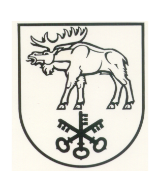 LAZDIJŲ RAJONO SAVIVALDYBĖS TARYBASPRENDIMASDĖL TURTO PRIĖMIMO2016 m. birželio 30 d. Nr. 34-593Lazdijai	Vadovaudamasi Lietuvos Respublikos vietos savivaldos įstatymo 48 straipsnio 2 ir 3 dalimis, Lietuvos Respublikos valstybės ir savivaldybių turto valdymo, naudojimo ir disponavimo juo įstatymo 6 straipsnio 7 punktu, 12 straipsnio 1 ir 2 dalimis ir Lazdijų rajono apylinkės teismo 2016 m. birželio 27 d. sprendimu civilinėje byloje Nr. e2YT-549-780/2016, Lazdijų rajono savivaldybės taryba  n u s p r e n d ž i a:	1. Priimti Lazdijų rajono savivaldybės nuosavybėn ir perduoti Lazdijų rajono savivaldybės administracijai valdyti, naudoti ir disponuoti patikėjimo teise buvusio trąšų sandėlio griuvėsius, kurių pradinė vertė – 0,29 Eur, esančius Lazdijų r. sav. Veisiejų sen. Varnėnų k.		2. Nustatyti, kad šis sprendimas gali būti skundžiamas Lietuvos Respublikos administracinių bylų teisenos įstatymo nustatyta tvarka ir terminais.Savivaldybės meras                                                                                                        ParengėZita Klimaitė2016-06-29LAZDIJŲ RAJONO SAVIVALDYBĖS TARYBOS SPRENDIMO„DĖL TURTO PRIĖMIMO“ PROJEKTOAIŠKINAMASIS RAŠTAS2016-06-29Lazdijų rajono savivaldybės tarybos sprendimo projektas „Dėl turto priėmimo “ paruoštas vadovaujantis Lietuvos Respublikos vietos savivaldos įstatymo 48 straipsnio 2 ir 3 dalimis, Lietuvos Respublikos valstybės ir savivaldybių turto valdymo, naudojimo ir disponavimo juo įstatymo 6 straipsnio 7 punktu, 12 straipsnio 1 ir 2 dalimis ir Lazdijų rajono apylinkės teismo 2016 m. birželio 27 d. sprendimu civilinėje byloje Nr. e2YT-549-780/2016.Šio projekto tikslas – priimti Lazdijų rajono savivaldybės nuosavybėn ir perduoti Lazdijų rajono savivaldybės administracijai valdyti, naudoti ir disponuoti patikėjimo teise buvusio trąšų sandėlio griuvėsius, kurių pradinė vertė – 0,29 Eur, esančius Lazdijų r. sav. Veisiejų sen. Varnėnų k.	2011 m. birželio 30 d. Lazdijų rajono savivaldybės administracijos direktoriaus įsakymu Nr. 10V-523 sudaryta komisija surašė buvusio trąšų sandėlio griuvėsių, kurie neturi savininko (ar kurio savininkai nežinomi), apskaitos aktą ir jį paskelbė spaudoje. Dėl minėto objekto niekas nesikreipė ir nepateikė dokumentų, patvirtinančių nuosavybės teises į buvusius trąšų sandėlio griuvėsius. Todėl minėtas objektas Lazdijų rajono apylinkės teismo 2016 m. birželio 27 d. sprendimu pripažintas bešeimininkiu turtu. Parengtas sprendimo projektas neprieštarauja galiojantiems teisės aktams.Priėmus sprendimo projektą, neigiamų pasekmių nenumatoma.Naujų teisės aktų priimti ar galiojančių pakeisti, panaikinti, priėmus teikiamą projektą, nereikės.Dėl sprendimo projekto pastabų ir pasiūlymų negauta.Sprendimo projektą parengė Lazdijų rajono savivaldybės administracijos Ekonomikos skyriaus vyresn. ekonomistė Zita Klimaitė.Ekonomikos skyriaus vyresn. ekonomistė                                                                  Zita Klimaitė